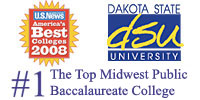 BADM 474 – SalesSpring 2008DateLecture MaterialLecture MaterialChapterChapterAssignmentJan.18(Friday)Introduction – ACT!January 21st (Monday) Martin Luther King Jr. Day- No ClassJanuary 21st (Monday) Martin Luther King Jr. Day- No ClassJanuary 21st (Monday) Martin Luther King Jr. Day- No ClassJanuary 21st (Monday) Martin Luther King Jr. Day- No ClassJanuary 21st (Monday) Martin Luther King Jr. Day- No ClassJanuary 21st (Monday) Martin Luther King Jr. Day- No ClassPERSONAL SELLING PHILOSOPHYPERSONAL SELLING PHILOSOPHYPERSONAL SELLING PHILOSOPHYPERSONAL SELLING PHILOSOPHYPERSONAL SELLING PHILOSOPHYPERSONAL SELLING PHILOSOPHYJan. 23(Wednesday)Marketing ConceptCH 1CH 1Jan. 25(Friday)Jan. 28 (Monday)Guest SpeakerJoe Sztapka Modern WoodmenPrepare questions to ask Joe. 
Consider – current sales trends, a life in the day of a salesperson …Prepare questions to ask Joe. 
Consider – current sales trends, a life in the day of a salesperson …Jan. 30 (Wednesday)OpportunitiesCH 2CH 2Feb. 1 (Friday)RELATIONSHIP STRATEGYRELATIONSHIP STRATEGYRELATIONSHIP STRATEGYRELATIONSHIP STRATEGYRELATIONSHIP STRATEGYRELATIONSHIP STRATEGYFeb. 4(Monday)ValueCH 3CH 3Feb. 6 (Wednesday)Feb. 8 (Friday)Communication stylesCH 4CH 4Chp 3- Research personal career opportunities/companies (p 440)Chp 3- Research personal career opportunities/companies (p 440)Feb. 11 (Monday)Feb. 13 (Wednesday)EthicsCH 5CH 5Feb. 15 (Friday)February 18th (Monday) President’s Day- No ClassFebruary 18th (Monday) President’s Day- No ClassFebruary 18th (Monday) President’s Day- No ClassFebruary 18th (Monday) President’s Day- No ClassFebruary 18th (Monday) President’s Day- No ClassFebruary 18th (Monday) President’s Day- No ClassPRODUCT STRATEGYPRODUCT STRATEGYPRODUCT STRATEGYPRODUCT STRATEGYPRODUCT STRATEGYPRODUCT STRATEGYFeb. 20(Wednesday)Creating solutionsCH 6CH 6Feb. 22(Friday)Feb. 25 (Monday)Selling strategiesCH  7CH  7Feb. 27(Wednesday)Chp 7 – List your product features (p 441)Chp 7 – List your product features (p 441)Feb. 29(Friday)CUSTOMER STRATEGYCUSTOMER STRATEGYCUSTOMER STRATEGYCUSTOMER STRATEGYCUSTOMER STRATEGYCUSTOMER STRATEGYMar 3(Monday)Buying process – Buyer BehaviorCH 8CH 8Mar. 5 (Wednesday)Chp – 8 Create resume p 444Chp – 8 Create resume p 444Mar. 7 (Friday)Mar. 10 (Monday)Mar. 12 (Wednesday)ProspectingCH 9CH 9Mar. 14 (Friday)No ClassChp 9 – Refine personal prospect list (p 441-2)Chp 9 – Refine personal prospect list (p 441-2)Mar 17 – 21 – Spring BreakMar 17 – 21 – Spring BreakMar 17 – 21 – Spring BreakMar 17 – 21 – Spring BreakMar 17 – 21 – Spring BreakMar 17 – 21 – Spring BreakMar 24 (Monday): Easter BreakMar 24 (Monday): Easter BreakMar 24 (Monday): Easter BreakMar 24 (Monday): Easter BreakMar 24 (Monday): Easter BreakMar 24 (Monday): Easter BreakPRESENTATION STRATEGYPRESENTATION STRATEGYPRESENTATION STRATEGYPRESENTATION STRATEGYPRESENTATION STRATEGYPRESENTATION STRATEGYMar. 26(Wednesday)Mar. 28 (Friday)ApproachCH 10CH 10Mar. 31 (Monday)Consultative SalesCH 11CH 11Apr. 2(Wednesday)Chp 10 – 15: create application letter and thank-you letterChp 10 – 15: create application letter and thank-you letterApr. 4(Friday)Apr. 7(Monday)Apr. 9 (Wednesday)Sales DemonstrationCH 12CH 12Apr. 11 (Friday)Apr. 14 (Monday)NegotiatingCH 13CH 13Apr. 16 (Wednesday)ClosingCH 14CH 14Apr. 18 (Friday)ServiceCH 15CH 15Apr. 21 (Monday) SALES MANAGEMENT SALES MANAGEMENT SALES MANAGEMENT SALES MANAGEMENT SALES MANAGEMENT SALES MANAGEMENTApr. 23(Wednesday)Opportunity ManagementCH 16CH 16Apr. 25(Friday)Apr. 28(Monday)Sales Force ManagementCH 17CH 17Apr. 30
(Wednesday)May 2(Friday)Finals Week – May 5th-9thMay 5th – 3:10Finals Week – May 5th-9thMay 5th – 3:10Finals Week – May 5th-9thMay 5th – 3:10Finals Week – May 5th-9thMay 5th – 3:10Finals Week – May 5th-9thMay 5th – 3:10Finals Week – May 5th-9thMay 5th – 3:10